Winter Dawn LipscombeBiographyWinter Dawn Lipscombe is a member of Wauzhusk Onigum Nation in Treaty #3 territory. Winter Dawn serves as Grand Council Treaty #3’s representative to the Ontario First Nations Young Peoples Council (OFNYPC) and is the Ontario Female Alternate to the Assembly of First Nations National Youth Council (AFNNYC). She is a graduate of Mount Allison University with a BA (hons) in International Relations and Economics.Winter Dawn was traditionally selected in 2019 to serve as one of four youth on the Treaty #3 Oshkiniigiig Youth Executive Council. She holds the economic portfolio and advocates for support for youth in business and economics. As a result of this work, Winter Dawn was selected as a panelist for the Institute for International’s Women’s Rights – Manitoba’s panel during the 64th Commission on the Status of Women at the United Nations in New York.As a member of the OFNYPC, Winter Dawn holds the economic development, mental health, and sexual harassment in the workplace portfolios. She has actively participated in the development and design of the OFNYPC’s toolkit on governance and how youth can start their own community youth councils. As an alternate to the AFNNYC, Winter Dawn has had the opportunity to participate in discussions on the implementation on the United Nations Declaration on the Rights of Indigenous Peoples and on Heritage Canada’s State of Youth report. In 2020, Winter Dawn was appointed by Minister Todd Smith to serve a three-year term on the Premier’s Council on Equality of Opportunity. The council provides advice on how young people can overcome social and economic barriers to achieve success – a priority has been to advocate on long-term actions that can support youth during the COVID 19 pandemic.  Winter Dawn is also a member of the Northern Policy Institute’s Advisory Council and is a former Experience North policy placement for the think tank.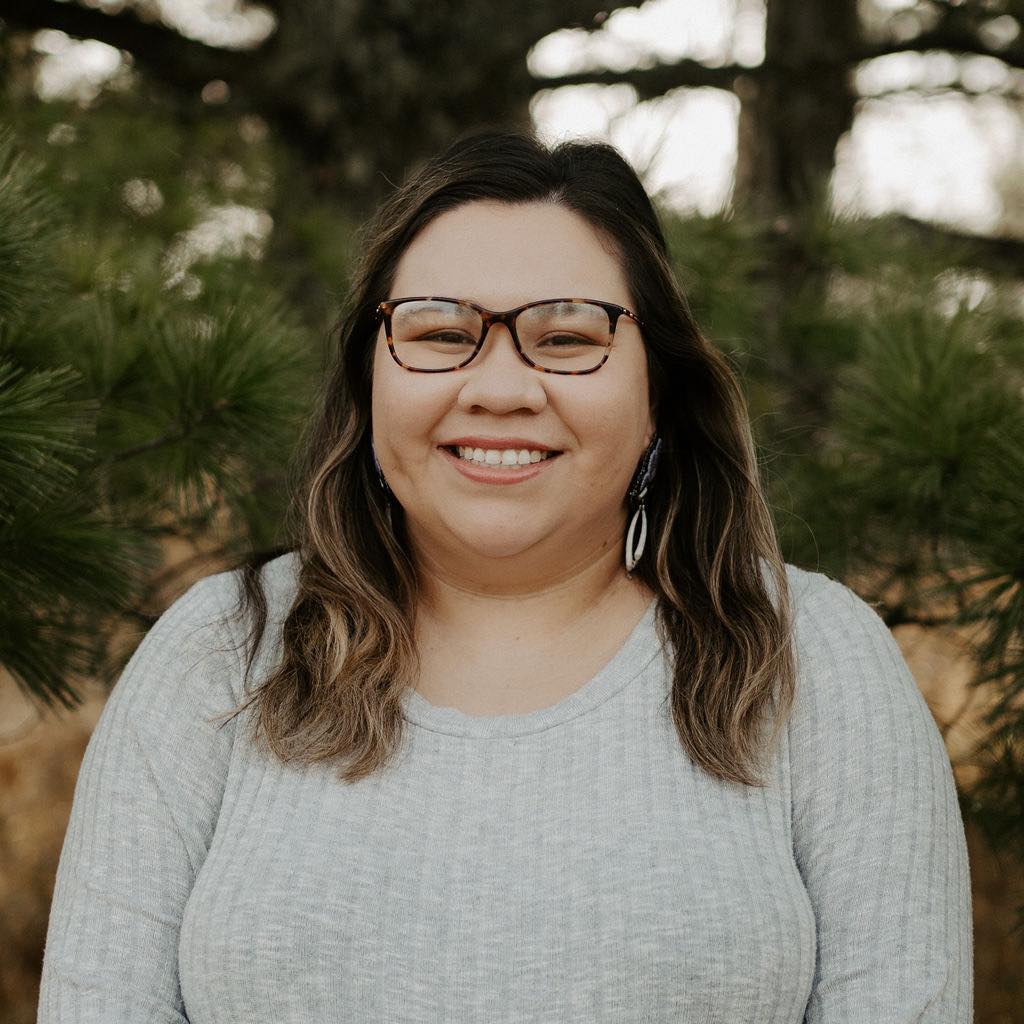 